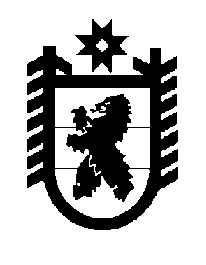 Российская Федерация Республика Карелия    ПРАВИТЕЛЬСТВО РЕСПУБЛИКИ КАРЕЛИЯРАСПОРЯЖЕНИЕот 6 августа 2019 года № 550р-Пг. Петрозаводск В соответствии со статьей 9 Закона Республики Карелия от 21 декабря 2018 года № 2337-ЗРК «О бюджете Республики Карелия на 2019 год 
и на плановый период 2020 и 2021 годов», постановлениями Правительства Республики Карелия от 23 марта 2009 года № 57-П «О порядке предоставления иных межбюджетных трансфертов местным бюджетам из бюджета Республики Карелия», от 6 августа 2019 года № 319-П 
«Об утверждении Методики распределения иных межбюджетных трансфертов из бюджета Республики Карелия бюджетам муниципальных образований на содействие участию во Всероссийском конкурсе лучших проектов создания комфортной городской среды в 2020 году» установить распределение на 2019 иных межбюджетных трансфертов из бюджета Республики Карелия бюджетам муниципальных образований на содействие участию во Всероссийском конкурсе лучших проектов создания комфортной городской среды в 2020 году согласно приложению к настоящему распоряжению.
           Глава Республики Карелия                                                              А.О. ПарфенчиковПриложение к распоряжениюПравительства Республики Карелия от  6 августа 2019 года № 550р-ПРаспределениена 2019 иных межбюджетных трансфертов из бюджета Республики Карелия бюджетам муниципальных образований на содействие участию
во Всероссийском конкурсе лучших проектов создания комфортной 
городской среды в 2020 году                                          (тыс. рублей)___________№ п/пМуниципальное образованиеСумма1.Костомукшский городской округ100,02.Беломорский муниципальный район, в том числе100,0Беломорское городское поселение100,03.Кемский муниципальный район, в том числе100,0Кемское городское поселение100,04.Кондопожский муниципальный район, в том числе100,0Кондопожское городское поселение100,05.Олонецкий муниципальный район, в том числе100,0Олонецкое городское поселение100,06.Питкярантский муниципальный район, в том числе100,0Питкярантское городское поселение100,0Итого600,0